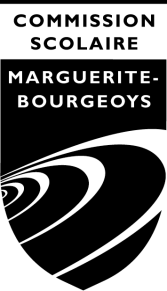 Planification annuelle 2017-20184e année du primaireÉCOLE DES DÉCOUVREURSÀ l’intention des parents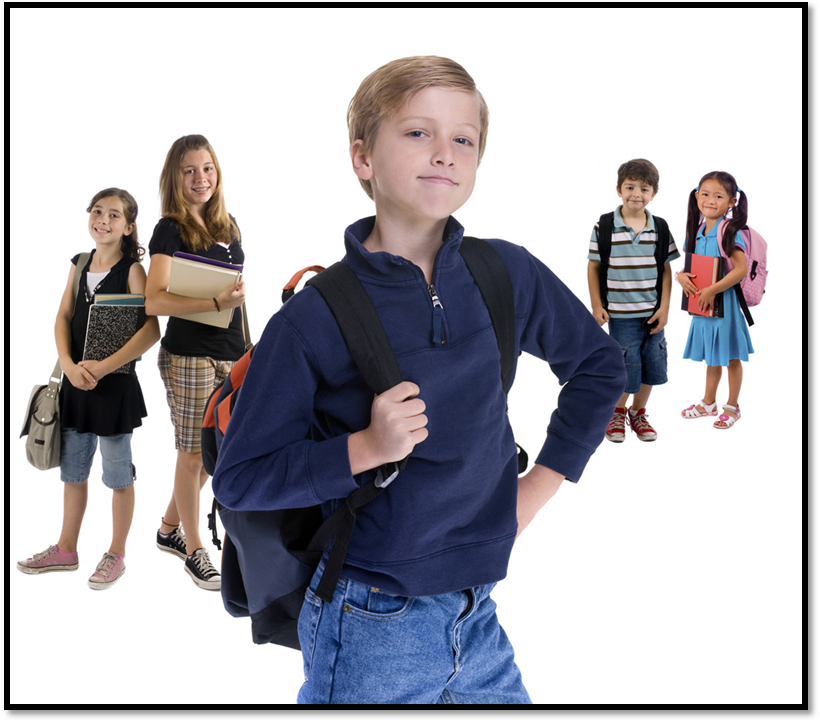 Chers parents,C’est avec plaisir que nous accueillons votre enfant à l’école Des Découvreurs. Tel que prescrit dans le régime pédagogique, nous vous transmettons certaines informations qui vous permettront d’accompagner votre enfant tout au long de l’année scolaire. Dans chacune des disciplines, votre enfant acquiert des connaissances. Lorsqu’il arrive à mobiliser ses nouvelles connaissances, il développe ses compétences.  Autrement dit, lorsque l’élève arrive à utiliser ce qu’il a appris dans des contextes variés, il devient compétent. Savoir par cœur, c’est bien, mais savoir agir, c’est mieux!Le Programme de formation de l’école québécoise,  la Progression des apprentissages et les Cadres d’évaluation des apprentissages sont les documents utilisés pour baliser les principaux objets d’apprentissage et d’évaluation.Dans les pages qui vont suivre, vous trouverez :des renseignements sur les programmes d’études pour chacune des disciplines inscrites à son horaire;la nature et la période au cours de laquelle les principales évaluations sont prévues;la liste du matériel requis pour l’enseignement de ces programmes;des informations diverses pour chacune des disciplines.Par ailleurs, voici quelques informations concernant les communications officielles que vous recevrez durant l’année :N’hésitez pas à communiquer avec les enseignants de votre enfant ou avec moi pour de plus amples informations. La réussite de votre enfant est au cœur de nos préoccupations!Nous vous souhaitons une très belle année scolaire.Julia WellensDirectriceCommunications officielles de l’annéeCommunications officielles de l’année1re communication écriteVous recevrez une première communication dans la 2e semaine du mois d’octobre.Cette communication contiendra des  renseignements  qui visent à indiquer de quelle manière votre enfant amorce son année scolaire sur le plan de ses apprentissages et sur le plan  de son comportement.Premier bulletinLe bulletin vous sera remis au cours de la rencontre du 30 novembre.  À cette occasion, nous vous rencontrerons individuellement pour discuter de l’évolution de votre enfant. Ce bulletin couvrira la période du 29 août au 24 novembre et comptera pour 20 % du résultat final de l’année. Deuxième bulletinLe deuxième bulletin vous sera acheminé à la maison par votre enfant,  le 1er mars 2018. Ce bulletin couvrira la période du 27 novembre au 23 février et comptera pour 20 % du résultat final de l’année.  Troisième bulletinLe troisième bulletin sera remis à l’enfant le 22 juin. Il couvrira la période s’échelonnant du 26 février jusqu’à la fin de l’année et comptera pour 60 % du résultat final de l’année.Titulaire de 4e annéeTitulaire de 4e annéeTitulaire de 4e annéeTitulaire de 4e annéeTitulaire de 4e annéeTitulaire de 4e annéeTitulaire de 4e annéeTitulaire de 4e annéeGeneviève Beauregard (401)Geneviève Beauregard (401)Geneviève Beauregard (401)Geneviève Beauregard (401)Geneviève Beauregard (401)Geneviève Beauregard (401)Geneviève Beauregard (401)Geneviève Beauregard (401)Matériel pédagogique (manuels, cahiers d’exercices, etc.)Matériel pédagogique (manuels, cahiers d’exercices, etc.)Matériel pédagogique (manuels, cahiers d’exercices, etc.)Matériel pédagogique (manuels, cahiers d’exercices, etc.)Matériel pédagogique (manuels, cahiers d’exercices, etc.)Matériel pédagogique (manuels, cahiers d’exercices, etc.)Matériel pédagogique (manuels, cahiers d’exercices, etc.)Matériel pédagogique (manuels, cahiers d’exercices, etc.)FrançaisLittérature jeunesseMatériel reproductible «L’orthographe au quotidien, moi j’y tiens!»Cahier d’exercices «Zig Zag»Matériel de lecture «Trousse de lecture – 2e cycle»MathématiqueCahiers d’exercices et fiches reproductibles «Caméléon»Matériel de manipulation Situations d’apprentissage et d’évaluation (SAÉ)MathématiqueCahiers d’exercices et fiches reproductibles «Caméléon»Matériel de manipulation Situations d’apprentissage et d’évaluation (SAÉ)Univers socialCahier «Escales»Univers socialCahier «Escales»Science et technologieÉclair de génieScience et technologieÉclair de génieÉthique et culture religieuseAutour de nousFiches reproductiblesOrganisation, approches pédagogiques et exigences particulièresOrganisation, approches pédagogiques et exigences particulièresOrganisation, approches pédagogiques et exigences particulièresOrganisation, approches pédagogiques et exigences particulièresOrganisation, approches pédagogiques et exigences particulièresOrganisation, approches pédagogiques et exigences particulièresOrganisation, approches pédagogiques et exigences particulièresOrganisation, approches pédagogiques et exigences particulièresProjetsÉcriture quotidienneLecture quotidienneEnseignement explicite de la lecture et de l’écriture GrammaireEnseignement magistralVisites à la bibliothèqueEnseignement réciproqueProjetsÉcriture quotidienneLecture quotidienneEnseignement explicite de la lecture et de l’écriture GrammaireEnseignement magistralVisites à la bibliothèqueEnseignement réciproqueTravaux d’équipe et personnelEnseignement magistralSituations d’apprentissage et d’évaluationManipulationTravaux d’équipe et personnelEnseignement magistralSituations d’apprentissage et d’évaluationManipulationTravaux d’équipe et personnelEnseignement magistralLectures et discussionsTravaux d’équipe et personnelEnseignement magistralLectures et discussionsEnseignement magistral de notions scientifiquesObservation et manipulationDiscussionsLectureEnseignement magistralProjetsDevoirs et leçonsDevoirs et leçonsDevoirs et leçonsDevoirs et leçonsDevoirs et leçonsDevoirs et leçonsDevoirs et leçonsDevoirs et leçonsLa planification des leçons se retrouve dans l’agenda. Elle est donnée à tous les vendredis pour la semaine suivante.La lecture et les leçons seront privilégiées.  Des devoirs seront donnés à l’occasion par projet.Votre enfant devrait consacrer en moyenne 30 minutes par jour à ses leçons par jour.La planification des leçons se retrouve dans l’agenda. Elle est donnée à tous les vendredis pour la semaine suivante.La lecture et les leçons seront privilégiées.  Des devoirs seront donnés à l’occasion par projet.Votre enfant devrait consacrer en moyenne 30 minutes par jour à ses leçons par jour.La planification des leçons se retrouve dans l’agenda. Elle est donnée à tous les vendredis pour la semaine suivante.La lecture et les leçons seront privilégiées.  Des devoirs seront donnés à l’occasion par projet.Votre enfant devrait consacrer en moyenne 30 minutes par jour à ses leçons par jour.La planification des leçons se retrouve dans l’agenda. Elle est donnée à tous les vendredis pour la semaine suivante.La lecture et les leçons seront privilégiées.  Des devoirs seront donnés à l’occasion par projet.Votre enfant devrait consacrer en moyenne 30 minutes par jour à ses leçons par jour.La planification des leçons se retrouve dans l’agenda. Elle est donnée à tous les vendredis pour la semaine suivante.La lecture et les leçons seront privilégiées.  Des devoirs seront donnés à l’occasion par projet.Votre enfant devrait consacrer en moyenne 30 minutes par jour à ses leçons par jour.La planification des leçons se retrouve dans l’agenda. Elle est donnée à tous les vendredis pour la semaine suivante.La lecture et les leçons seront privilégiées.  Des devoirs seront donnés à l’occasion par projet.Votre enfant devrait consacrer en moyenne 30 minutes par jour à ses leçons par jour.La planification des leçons se retrouve dans l’agenda. Elle est donnée à tous les vendredis pour la semaine suivante.La lecture et les leçons seront privilégiées.  Des devoirs seront donnés à l’occasion par projet.Votre enfant devrait consacrer en moyenne 30 minutes par jour à ses leçons par jour.La planification des leçons se retrouve dans l’agenda. Elle est donnée à tous les vendredis pour la semaine suivante.La lecture et les leçons seront privilégiées.  Des devoirs seront donnés à l’occasion par projet.Votre enfant devrait consacrer en moyenne 30 minutes par jour à ses leçons par jour.Français, 4e annéeFrançais, 4e annéeCompétences développées par l’élèveCompétences développées par l’élèveLire (50 %)L’élève est capable de lire différents types de textes sur des sujets familiers et parfois moins familiers. Il arrive à comprendre ce qu’il lit en utilisant des stratégies efficaces. Il repère et déduit des informations. Il réagit au texte et donne son opinion. À la fin de l’année, il le fait de façon autonome.Écrire (30 %)L’élève produit différents textes en tenant compte du sujet et de l’intention d’écriture. Il planifie, rédige, révise et corrige son texte. Il construit des phrases élaborées qui peuvent comporter des maladresses. Il laisse peu d’erreurs relatives aux mots appris en classe, effectue des accords dans le groupe du nom (déterminant, nom et adjectif) et accorde le verbe avec son sujet dans les cas simples.Communiquer (20 %)L’élève échange, en grand groupe ou en groupe retreint, sur une variété de sujets à sa portée en respectant les règles de communication établies. Il exprime ses idées, ses sentiments et ses réactions de façon cohérente. Il formule des questions pour s’informer ou connaître le point de vue des autres. Il démontre sa compréhension en réagissant de manière appropriée.Principales évaluations et résultats inscrits au bulletinPrincipales évaluations et résultats inscrits au bulletinPrincipales évaluations et résultats inscrits au bulletinPrincipales évaluations et résultats inscrits au bulletinPrincipales évaluations et résultats inscrits au bulletinPrincipales évaluations et résultats inscrits au bulletinPrincipales évaluations et résultats inscrits au bulletin1re étape (20 %)Du 29 août au 24 novembre1re étape (20 %)Du 29 août au 24 novembre2e étape (20 %)Du 27 novembre au 23 février2e étape (20 %)Du 27 novembre au 23 février3e étape (60 %)Du 26 février au 22 juin3e étape (60 %)Du 26 février au 22 juin3e étape (60 %)Du 26 février au 22 juinNature des évaluations proposées tout au long de l’étapeY aura-t-il un résultat inscrit au bulletin?Nature des évaluations proposées tout au long de l’étapeY aura-t-il un résultat inscrit au bulletin?Nature des évaluations proposées tout au long de l’étape4e seulementÉpreuves obligatoiresMELS / CSRésultat inscrit au bulletinEn lecture : Compréhension de lectureFluidité du texte lu à voix hauteRéaction au texte lu ou entendu le plus souvent à l’oral (sous forme de discussion)OuiEn lecture : Compréhension de lectureRéaction au texte lu ou entendu le plus souvent à l’oral (sous forme de discussion)OuiEn lecture : Compréhension de lectureRéaction au texte lu ou entendu le plus souvent à l’oral (sous forme de discussion)OuiOuiEn écriture : DictéesSituations d’écriture variéesOuiEn écriture : DictéesSituations d’écriture variéesOuiEn écriture : DictéesSituations d’écriture variéesOuiMELS (20 %) du résultat finalOuiEn communication orale :Situations de communication oraleDiscussions en grand groupeNonEn communication orale :Situations de communication oraleDiscussions en grand groupeOuiEn communication orale :Situations de communication oraleDiscussions en grand groupeNonOuiMathématique, 4e annéeMathématique, 4e annéeCompétences développées par l’élèveCompétences développées par l’élèveRésoudre une situation-problème (30 %)*L’élève résout des situations dont la démarche pour arriver à la solution n’est pas immédiatement évidente. La situation-problème est organisée autour d’une problématique pouvant comporter plus d’un type de données. L’élève est amené à choisir des modes de représentation pour dégager les données utiles de la situation-problème. L’élève élabore une solution comportant quelques étapes. Il communique sa solution, verbalement ou par écrit, en utilisant un langage mathématique élaboré. Utiliser un raisonnement mathématique(70 %)*L’élève résout des situations où il doit choisir et appliquer les connaissances appropriées tout en laissant les traces qui rendent explicite son raisonnement. Il peut être amené à justifier une affirmation, à vérifier un résultat ou à prendre position à l’aide d’arguments mathématiques. Note : Le résultat lié à la vérification de l’acquisition des connaissances est pris en compte dans cette compétence.Communiquer à l’aide du langage mathématique*L’élève résout des situations où il interprète ou produit des messages, oraux ou écrits, tels un énoncé, un processus, une solution, en utilisant un langage mathématique élémentaire et faisant appel à au moins un mode de représentation : objets, dessins, tableaux, diagrammes, symboles ou mots.Cette compétence fait l’objet d’apprentissage et de rétroaction à l’élève, mais elle n’est pas considérée dans les résultats communiqués au bulletin.* 	Les principales connaissances que l’élève est amené à maîtriser et à mobiliser pour développer les compétences sont les suivantes :Arithmétique : Représentation de nombres naturels et de nombres décimaux inférieurs à 100 000; représentation, comparaison, lecture et écriture de 	fractions; appropriation des techniques conventionnelles de calcul écrit pour additionner et soustraire des nombres naturels et des nombres décimaux; façons personnelles de multiplier et diviser des nombres naturels. Géométrie : Description de solides et de figures planes à l’aide de certaines propriétés (ex. : côtés parallèles, côtés perpendiculaires, angles droits aigus et obtus); utilisation de la réflexion pour produire des frises et des dallages.Mesure : Estimation et mesure de longueurs, de surfaces et du temps. Statistique : Interprétation et représentation de données dans des diagrammes à bandes, à pictogrammes et à lignes brisées. Probabilité : Simulation d’activités liées au hasard et familiarisation avec des outils tels que les tableaux ou les diagrammes pour dénombrer les résultats possibles.* 	Les principales connaissances que l’élève est amené à maîtriser et à mobiliser pour développer les compétences sont les suivantes :Arithmétique : Représentation de nombres naturels et de nombres décimaux inférieurs à 100 000; représentation, comparaison, lecture et écriture de 	fractions; appropriation des techniques conventionnelles de calcul écrit pour additionner et soustraire des nombres naturels et des nombres décimaux; façons personnelles de multiplier et diviser des nombres naturels. Géométrie : Description de solides et de figures planes à l’aide de certaines propriétés (ex. : côtés parallèles, côtés perpendiculaires, angles droits aigus et obtus); utilisation de la réflexion pour produire des frises et des dallages.Mesure : Estimation et mesure de longueurs, de surfaces et du temps. Statistique : Interprétation et représentation de données dans des diagrammes à bandes, à pictogrammes et à lignes brisées. Probabilité : Simulation d’activités liées au hasard et familiarisation avec des outils tels que les tableaux ou les diagrammes pour dénombrer les résultats possibles.Principales évaluations et résultats inscrits au bulletinPrincipales évaluations et résultats inscrits au bulletinPrincipales évaluations et résultats inscrits au bulletinPrincipales évaluations et résultats inscrits au bulletinPrincipales évaluations et résultats inscrits au bulletinPrincipales évaluations et résultats inscrits au bulletinPrincipales évaluations et résultats inscrits au bulletin1re étape (20 %)Du 29 août au 24 novembre1re étape (20 %)Du 29 août au 24 novembre2e étape (20 %)Du 27 novembre au 23 février2e étape (20 %)Du 27 novembre au 23 février3e étape (60 %)Du 26 février au 22 juin3e étape (60 %)Du 26 février au 22 juin3e étape (60 %)Du 26 février au 22 juinNature des évaluations proposées tout au long de l’étapeY aura-t-il un résultat inscrit au bulletin?Nature des évaluations proposées tout au long de l’étapeY aura-t-il un résultat inscrit au bulletin?Nature des évaluations proposées tout au long de l’étape4eseulementÉpreuves obligatoiresMELS / CSRésultat inscrit au bulletinRésoudre  une situation-problème :Situations d’apprentissage et d’évaluationNonFait l’objet d’apprentissage, mais aucun résultat n’est communiqué à ce bulletin.Résoudre une situation-problème :Situations d’apprentissage et d’évaluationOuiRésoudre  une situation-problème :Situations d’apprentissage et d’évaluationOuiÉpreuve CSOuiUtiliser un raisonnement mathématique :Situations d’apprentissage et d’évaluationJogging mathématiqueExercices Tests de connaissancesOuiUtiliser un raisonnement mathématique :Situations d’apprentissage et d’évaluationJogging mathématiqueExercices Tests de connaissancesOuiUtiliser un raisonnement mathématique :Situations d’apprentissage et d’évaluationJogging mathématiqueExercices Tests de connaissancesOuiÉpreuve CSOuiGéographie, histoire et éducation à la citoyenneté, 4e annéeGéographie, histoire et éducation à la citoyenneté, 4e annéeCompétences développées par l’élèveCompétences développées par l’élèveLire l’organisation d’une société sur son territoireL’élève acquiert des connaissances liées aux sociétés suivantes : la société iroquoienne, la société algonquienne, la société française, la société canadienne en Nouvelle- France, les sociétés américaines des Treize colonies, et ce, pour les périodes comprises entre 1500 et 1745.L’élève est amené à situer ces sociétés dans le temps et l’espace, à établir des faits reliés à l’histoire, à donner les caractéristiques d’un territoire, à établir des comparaisons, à déterminer des changements, à mettre en relation des faits et à établir des liens de cause à effet pour les éléments historiques issus du programme.Interpréter le changement dans une société et sur son territoireL’élève acquiert des connaissances liées aux sociétés suivantes : la société iroquoienne, la société algonquienne, la société française, la société canadienne en Nouvelle- France, les sociétés américaines des Treize colonies, et ce, pour les périodes comprises entre 1500 et 1745.L’élève est amené à situer ces sociétés dans le temps et l’espace, à établir des faits reliés à l’histoire, à donner les caractéristiques d’un territoire, à établir des comparaisons, à déterminer des changements, à mettre en relation des faits et à établir des liens de cause à effet pour les éléments historiques issus du programme.S’ouvrir à  la diversité des sociétés et de leur territoireL’élève acquiert des connaissances liées aux sociétés suivantes : la société iroquoienne, la société algonquienne, la société française, la société canadienne en Nouvelle- France, les sociétés américaines des Treize colonies, et ce, pour les périodes comprises entre 1500 et 1745.L’élève est amené à situer ces sociétés dans le temps et l’espace, à établir des faits reliés à l’histoire, à donner les caractéristiques d’un territoire, à établir des comparaisons, à déterminer des changements, à mettre en relation des faits et à établir des liens de cause à effet pour les éléments historiques issus du programme.Le programme de géographie, histoire et éducation à la citoyenneté comprend trois compétences à développer.Cependant, un seul résultat apparaîtra au bulletin.Le programme de géographie, histoire et éducation à la citoyenneté comprend trois compétences à développer.Cependant, un seul résultat apparaîtra au bulletin.Principales évaluations et résultats inscrits au bulletinPrincipales évaluations et résultats inscrits au bulletinPrincipales évaluations et résultats inscrits au bulletinPrincipales évaluations et résultats inscrits au bulletinPrincipales évaluations et résultats inscrits au bulletinPrincipales évaluations et résultats inscrits au bulletinPrincipales évaluations et résultats inscrits au bulletin1re étape (20 %)Du 29 août au 24 novembre1re étape (20 %)Du 29 août au 24 novembre2e étape (20 %)Du 27 novembre au 23 février2e étape (20 %)Du 27 novembre au 23 février3e étape (60 %)Du 26 février au 22 juin3e étape (60 %)Du 26 février au 22 juin3e étape (60 %)Du 26 février au 22 juinNature des évaluations proposées tout au long de l’étapeY aura-t-il un résultat inscrit au bulletin?Nature des évaluations proposées tout au long de l’étapeY aura-t-il un résultat inscrit au bulletin?Nature des évaluations proposées tout au long de l’étapeÉpreuves obligatoiresMELS / CSRésultat inscrit au bulletinSituation d’apprentissage et d’évaluationExamens de connaissancesOui.Situation d’apprentissage et d’évaluationExamens de connaissancesOuiSituation d’apprentissage et d’évaluationExamens de connaissancesNonOuiScience et technologie, 4e annéeScience et technologie, 4e annéeCompétences développées par l’élèveCompétences développées par l’élèveProposer des explications ou des solutions à des problèmes d’ordre scientifique ou technologiqueC’est dans l’action que l’élève développe ses compétences et acquiert des connaissances en science et technologie.  L’élève doit donc proposer des explications ou des solutions à divers problèmes de science et technologie liés à la vie courante. Finalement, la communication scientifique doit se faire selon les normes propres à la science et à la technologie. En troisième ou quatrième année, l’élève développe ses compétences d’une manière plus autonome.L’élève est amené, après avoir bien cerné un  problème, à émettre une hypothèse, à planifier une démarche de résolution de problèmes, à réaliser la démarche, à émettre des conclusions et à réfléchir sur l’ensemble du processus de résolution de problèmes.Tout en  développant des compétences, l’élève est amené à acquérir plusieurs connaissances. Ces connaissances sont classées selon trois univers :L’univers matériel L’univers Terre et espace L’univers vivant Il est à noter que les exemples précédents ne sont qu’à titre indicatif.Mettre à profit les outils, objets et procédés de la science et de la technologieC’est dans l’action que l’élève développe ses compétences et acquiert des connaissances en science et technologie.  L’élève doit donc proposer des explications ou des solutions à divers problèmes de science et technologie liés à la vie courante. Finalement, la communication scientifique doit se faire selon les normes propres à la science et à la technologie. En troisième ou quatrième année, l’élève développe ses compétences d’une manière plus autonome.L’élève est amené, après avoir bien cerné un  problème, à émettre une hypothèse, à planifier une démarche de résolution de problèmes, à réaliser la démarche, à émettre des conclusions et à réfléchir sur l’ensemble du processus de résolution de problèmes.Tout en  développant des compétences, l’élève est amené à acquérir plusieurs connaissances. Ces connaissances sont classées selon trois univers :L’univers matériel L’univers Terre et espace L’univers vivant Il est à noter que les exemples précédents ne sont qu’à titre indicatif.Communiquer à l’aide des langages utilisés par la science et la technologieC’est dans l’action que l’élève développe ses compétences et acquiert des connaissances en science et technologie.  L’élève doit donc proposer des explications ou des solutions à divers problèmes de science et technologie liés à la vie courante. Finalement, la communication scientifique doit se faire selon les normes propres à la science et à la technologie. En troisième ou quatrième année, l’élève développe ses compétences d’une manière plus autonome.L’élève est amené, après avoir bien cerné un  problème, à émettre une hypothèse, à planifier une démarche de résolution de problèmes, à réaliser la démarche, à émettre des conclusions et à réfléchir sur l’ensemble du processus de résolution de problèmes.Tout en  développant des compétences, l’élève est amené à acquérir plusieurs connaissances. Ces connaissances sont classées selon trois univers :L’univers matériel L’univers Terre et espace L’univers vivant Il est à noter que les exemples précédents ne sont qu’à titre indicatif.Le programme de science et technologie comprend trois compétences à développer.Cependant, un seul résultat apparaîtra au bulletin.Le programme de science et technologie comprend trois compétences à développer.Cependant, un seul résultat apparaîtra au bulletin.Principales évaluations et résultats inscrits au bulletinPrincipales évaluations et résultats inscrits au bulletinPrincipales évaluations et résultats inscrits au bulletinPrincipales évaluations et résultats inscrits au bulletinPrincipales évaluations et résultats inscrits au bulletinPrincipales évaluations et résultats inscrits au bulletinPrincipales évaluations et résultats inscrits au bulletin1re étape (20 %)Du 29 août au 24 novembre1re étape (20 %)Du 29 août au 24 novembre2e étape (20 %)Du 24 novembre au 23 février2e étape (20 %)Du 24 novembre au 23 février3e étape (60 %)Du 26 février au 22 juin3e étape (60 %)Du 26 février au 22 juin3e étape (60 %)Du 26 février au 22 juinNature des évaluations proposées tout au long de l’étapeY aura-t-il un résultat inscrit au bulletin?Nature des évaluations proposées tout au long de l’étapeY aura-t-il un résultat inscrit au bulletin?Nature des évaluations proposées tout au long de l’étapeÉpreuves obligatoiresMELS / CSRésultat inscrit au bulletinObservations et questions sur la démarche expérimentale et sur les connaissances de l’élèveExamensOuiObservations et questions sur la démarche expérimentale et sur les connaissances de l’élèveExamensOuiObservations et questions sur la démarche expérimentale et sur les connaissances de l’élèveExamensNonOuiÉthique et culture religieuse, 4e annéeÉthique et culture religieuse, 4e annéeCompétences développées par l’élèveCompétences développées par l’élèveRéfléchir sur des questions éthiquesEn éthique, l’élève s’attardera aux besoins des êtres humains à l’aide des réponses apportées par divers groupes d’appartenance. De plus, la diversité des relations interpersonnelles entre les membres d’un groupe l’amènera à approfondir les rôles et les responsabilités de chacun ainsi que les avantages et les inconvénients liés à la vie de groupe. Par  ailleurs, il élargira sa compréhension des valeurs et des normes reliées aux exigences de la vie de groupe.Manifester une compréhension du phénomène religieuxEn culture religieuse, l’élève découvrira les aspects importants des célébrations vécues par différentes communautés religieuses.  De plus, il apprendra à faire des liens entre des expressions religieuses et des éléments de son milieu en se familiarisant avec des œuvres artistiques et communautaires.Pratiquer le dialoguePour cette troisième compétence, qui se développe avec les deux autres, l’élève  apprendra à se connaître, à donner son idée, à écouter l’idée des autres avec respect et à échanger sur des idées différentes afin de mieux connaître un sujet. Il poursuivra l’apprentissage des quatre formes de dialogue présentées au 1er cycle (la narration, la conversation, la discussion et la délibération) et  se familiarisera avec l’entrevue.Afin de favoriser le dialogue, il sera amené à utiliser différents moyens pour élaborer son idée dont la description, la comparaison, l’explication et la synthèse. De plus, il prendra conscience de l’existence de différents moyens pour interroger des idées et des raisons pour reconnaître les jugements de préférence, de prescription et de réalité. Des procédés susceptibles de nuire au dialogue tels que la généralisation abusive, l’attaque personnelle et l’appel au clan seront présentés.Le programme d’éthique et culture religieuse offre à tous les  élèves  les outils nécessaires à une meilleure compréhension de notre société et de son héritage culturel et religieux. En poursuivant les deux finalités de ce programme (la reconnaissance de l’autre et la poursuite du bien commun) votre enfant apprendra :à se connaître et reconnaître l’autre;à exprimer ses valeurs personnelles et ses convictions;à dialoguer en donnant son idée et en écoutant avec respect l’idée des autres;à rechercher avec les autres des valeurs communes;à trouver des moyens pour bien s’entendre;à mieux connaître les fondements de la société québécoise. Le programme d’éthique et culture religieuse comprend trois compétences à développer.Cependant, un seul résultat apparaîtra au bulletin.Tout au long de la troisième ou quatrième année, l’élève devient de plus en plus autonome pour exécuter les tâches demandées.Le programme d’éthique et culture religieuse offre à tous les  élèves  les outils nécessaires à une meilleure compréhension de notre société et de son héritage culturel et religieux. En poursuivant les deux finalités de ce programme (la reconnaissance de l’autre et la poursuite du bien commun) votre enfant apprendra :à se connaître et reconnaître l’autre;à exprimer ses valeurs personnelles et ses convictions;à dialoguer en donnant son idée et en écoutant avec respect l’idée des autres;à rechercher avec les autres des valeurs communes;à trouver des moyens pour bien s’entendre;à mieux connaître les fondements de la société québécoise. Le programme d’éthique et culture religieuse comprend trois compétences à développer.Cependant, un seul résultat apparaîtra au bulletin.Tout au long de la troisième ou quatrième année, l’élève devient de plus en plus autonome pour exécuter les tâches demandées.Principales évaluations et résultats inscrits au bulletinPrincipales évaluations et résultats inscrits au bulletinPrincipales évaluations et résultats inscrits au bulletinPrincipales évaluations et résultats inscrits au bulletinPrincipales évaluations et résultats inscrits au bulletinPrincipales évaluations et résultats inscrits au bulletinPrincipales évaluations et résultats inscrits au bulletin1re étape (20 %)Du 29 août au 24 novembre1re étape (20 %)Du 29 août au 24 novembre2e étape (20 %)Du 27 novembre au 23 février2e étape (20 %)Du 27 novembre au 23 février3e étape (60 %)Du 26 février au 22 juin3e étape (60 %)Du 26 février au 22 juin3e étape (60 %)Du 26 février au 22 juinNature des évaluations proposées tout au long de l’étapeY aura-t-il un résultat inscrit au bulletin?Nature des évaluations proposées tout au long de l’étapeY aura-t-il un résultat inscrit au bulletin?Nature des évaluations proposées tout au long de l’étapeÉpreuves obligatoiresMELS / CSRésultat inscrit au bulletinDifférentes situations d’apprentissage et d’évaluationObservations sur la participation de l’élève aux activités et aux discussions en groupe ou en sous-groupesNonFait l’objet d’apprentissage, mais aucun résultat n’est communiqué à ce bulletinDifférentes situations d’apprentissage et d’évaluationObservations sur la participation de l’élève aux activités et aux discussions en groupe ou en sous-groupesOuiDifférentes situations d’apprentissage et d’évaluationObservations sur la participation de l’élève aux activités et aux discussions en groupe ou en sous-groupesNonOuiCompétences non-disciplinairesDes commentaires vous seront transmis à la 3e étape.Compétences non-disciplinairesDes commentaires vous seront transmis à la 3e étape.Compétences non-disciplinairesDes commentaires vous seront transmis à la 3e étape.3e étapeOrganiser son travailAnalyser la tâche à accomplir.Analyser sa démarche.S’engager dans la démarche.Accomplir la tâche.